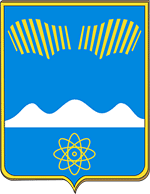 АДМИНИСТРАЦИЯ ГОРОДА ПОЛЯРНЫЕ ЗОРИ С ПОДВЕДОМСТВЕННОЙ ТЕРРИТОРИЕЙПОСТАНОВЛЕНИЕ«___» февраля 2023 г.		                                                                      № ____О внесении изменений в Порядок предоставлениясубсидии на частичное возмещение затрат, связанных с производством и реализацией тепловой энергии, в рамках мер по предупреждению банкротства,муниципальным унитарным предприятиям,осуществляющим деятельность на территориимуниципального образования город Полярные Зори с подведомственной территорией1. Внести в Порядок предоставления субсидии на частичное возмещение затрат, связанных с производством и реализацией тепловой энергии, в рамках мер по предупреждению банкротства, муниципальным унитарным предприятиям, осуществляющим отдельные виды деятельности на территории муниципального образования город Полярные Зори с подведомственной территорией», утвержденный постановлением администрации г. Полярные Зори от 26.08.2019 № 1046 (в  редакции постановления от 01.02.2023 № 72) следующие изменения:1.1. Абзац второй пункта 2.3 исключить.2. Настоящее постановление вступает в силу со дня официального опубликования.Глава города Полярные Зорис подведомственной территорией			                           М.О. ПуховВизы согласования:Правовой отдел ______________«____» ______ 2023 г.Шпигарь Н.С.1-дело, 1- ФО, 1- МУП, 1- ОБУиО, 1- ОЭРиПР